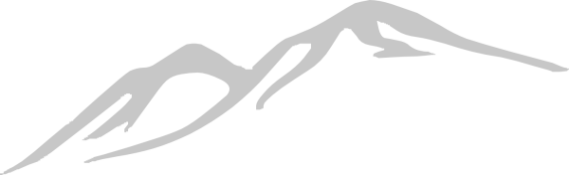 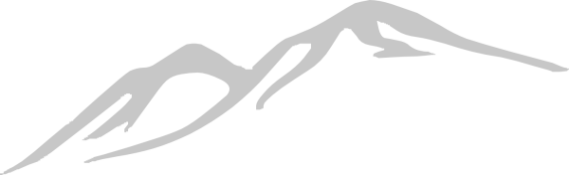 NOTICE OF PUBLIC HEARINGThe Butteville Union Elementary School District will hold a Public Hearing in compliance with Education Code 60119 and 60422 – sufficiency of instructional materials that are aligned to the academic content standards for the school year 2018-2019.The Public Hearing will be held in conjunction with the regular Board of Trustee meeting scheduled on Tuesday, September 11, 2018 at approximately 6:30 pm in the Butteville Elementary School Library, 24512 Edgewood Road, Weed, CA 96094.For further information, please contact:Nancy LongworthBusiness Manager(530) 938-2255nancy.longworth@butteville.k12.ca.usPosted by: Randi ScottPosted on: Thursday, August 30, 2018This Public Hearing Notice may be found at the following three locations:Butteville Elementary Website  http://be-buesd-ca.schoolloop.com/schoolboard	Butteville Elementary School Entrance						Lake Shastina Resort, 5925 Country Club Drive, Weed, CA				 